О бесплатном обучении педагогов по ювенильной журналистике и медиатехнологиям в феврале 2023 года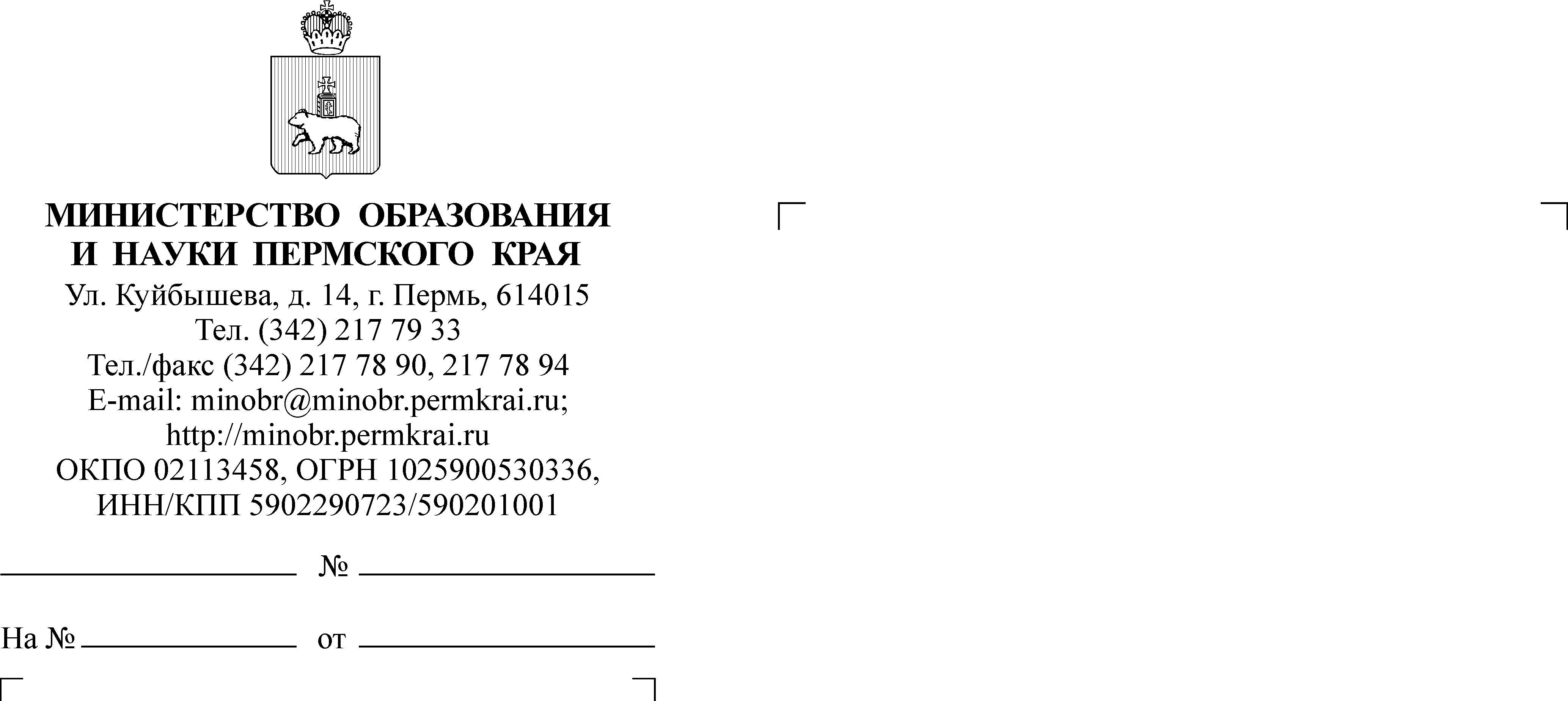 Уважаемые коллеги!Информируем Вас о том, что в рамках федерального проекта «Успех каждого ребенка» национального проекта «Образование» и на основании Соглашения о сотрудничестве между Правительством Пермского края и Образовательным Фондом «Талант и успех» государственное бюджетное образовательное учреждение «Академия первых» совместно с Министерством образования и науки Пермского края организует бесплатное обучение педагогов Пермского края по программе повышения квалификации «Ювенильная журналистика и актуальные медиатехнологии в педагогической деятельности» в объеме 72 академических часов (далее соответственно – ГБОУ «Академия первых», обучение).Обучение будет проходить с 14 по 28 февраля 2023 года в очном формате с 9:00 до 16:20 на базе ГБОУ «Академия первых» по адресу: г. Пермь, 
ул. В. Татищева, д. 7 (Школа дизайна «Точка»). К участию приглашаются руководители медиацентров образовательных учреждений, медиапедагоги, учителя-предметники, классные руководители, советники по воспитанию, педагоги дополнительного образования, использующие медиатехнологии в своей педагогической деятельности.Слушатели в рамках обучения по программе повышения квалификации:- познакомятся с тенденциями развития медиаобразования, актуальными медийными форматами, спецификой работы в социальных сетях;- узнают, как организовать работу медиацентра так, чтобы для детей это было пространство для самореализации, а для организации - презентация себя в информационной повестке территории;- разработают уникальный мастер-класс по медиа и представят программу развития медианаправления в своем учреждении.Программа реализуется ведущими преподавателями ФГАОУ ВО «ПГНИУ» в области медиатехнологий и медиаобразования совместно со специалистами АНО «Юнпресс-Пермь».Просим Вас довести данную информацию до всех заинтересованных лиц и в срок до 7 февраля 2023 года включительно направить заявки для участия в обучении по ссылке https://forms.yandex.ru/u/633a66abcd107b63813c2fff/.
К заявке необходимо прикрепить портфолио, содержащее информацию о профессиональных достижениях педагога.Контактное лицо: Гайсак Наталья Валерьевна, старший методист, Поздеева Вероника Дмитриевна, методист ГБОУ «Академия первых», контактный телефон 8 (342) 214-14-18. Транспортные расходы, размещение и питание участников осуществляются за счёт направляющей стороны. По окончании обучения участникам будет выдано удостоверение 
о повышении квалификации государственного образца.Приложение: на 2 л. в 1 экз.Заместитель министра	                                                                           Н.Е. ЗвереваПриложение  
к письму Министерства образования и науки Пермского края от              № УЧЕБНЫЙ ПЛАН дополнительной профессиональной программы повышения квалификации«Ювенильная журналистика и актуальные медиатехнологии в педагогической деятельности»№Наименование раздела (модуля)/ темыКоличество часовКоличество часовКоличество часовКоличество часов№Наименование раздела (модуля)/ темыВсегоТеорияПрактикаФорма контроляИнвариантная частьИнвариантная частьИнвариантная частьИнвариантная частьИнвариантная частьИнвариантная часть1.Время медиасвиданий: знакомство, вводная рефлексия. Медиапланирование: целеполагание, распределение творческих задач на время стажировки4042.Медиаобразование: понятие, место в системе образования и в открытом медиапространстве, тенденции развития. Воспитательный потенциал медиаобразования.8443.Организация деятельности медиацентра в образовательном учреждении. Особенности медиаобразовательных программ. Организация локального медиапроекта.8444.Медиапоказ: итоговый круглый стол, презентация контрольных заданий. Планы и перспективы: итоговая рефлексия, построение индивидуальных образовательных траекторий.404Итоговая аттестация: защита работы по организации медиадеятельности в образовательном учрежденииИтого:Итого:248160Вариативная часть 1. Создание медиаконтента (два на выбор)Вариативная часть 1. Создание медиаконтента (два на выбор)Вариативная часть 1. Создание медиаконтента (два на выбор)Вариативная часть 1. Создание медиаконтента (два на выбор)Вариативная часть 1. Создание медиаконтента (два на выбор)Вариативная часть 1. Создание медиаконтента (два на выбор)5.Текст1248Презентация созданного контента в выбранном формате6.Фото и Инфографика1248Презентация созданного контента в выбранном формате7.Телевизионный репортаж1248Презентация созданного контента в выбранном формате8.Монтаж видео1248Презентация созданного контента в выбранном форматеИтого:Итого:24816Вариативная часть 2. Продвижение медиаконтента (два на выбор)Вариативная часть 2. Продвижение медиаконтента (два на выбор)Вариативная часть 2. Продвижение медиаконтента (два на выбор)Вариативная часть 2. Продвижение медиаконтента (два на выбор)Вариативная часть 2. Продвижение медиаконтента (два на выбор)Вариативная часть 2. Продвижение медиаконтента (два на выбор)11.Официальные СМИ. 484Презентация медиаплана по продвижению контента12.Социальные сети.484Презентация медиаплана по продвижению контента13.Акции и челленджи.484Презентация медиаплана по продвижению контента14.Лидеры мнений. 484Презентация медиаплана по продвижению контентаИтого:Итого:24816Всего часов:Всего часов:722448